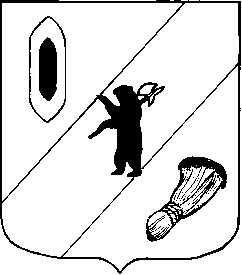 АДМИНИСТРАЦИЯ  ГАВРИЛОВ-ЯМСКОГОМУНИЦИПАЛЬНОГО  РАЙОНАПОСТАНОВЛЕНИЕ29.08.2018 № 1002О внесении изменений в постановлениеГлавы Администрации Гаврилов-Ямскогомуниципального района от 24.09.2008 № 741 Руководствуясь статьей 18 Федерального закона от 24.07.2007 № 209-ФЗ «О развитии малого и среднего предпринимательства в Российской Федерации», Порядком формирования, ведения, обязательного опубликования перечня муниципального имущества Гаврилов-Ямского муниципального района, предназначенного для передачи во владение и (или) пользование субъектам малого и среднего предпринимательства, утвержденного решением Собрания представителей Гаврилов-Ямского муниципального района № 12 от 28.04.2015, статьями 26, 41 Устава Гаврилов-Ямского муниципального района,АДМИНИСТРАЦИЯ МУНИЦИПАЛЬНОГО РАЙОНА ПОСТАНОВЛЯЕТ:1. Внести в Перечень муниципального имущества, утвержденный постановлением Главы Администрации Гаврилов-Ямского муниципального района от 24.09.2008 № 741 «Об утверждении перечня муниципального имущества, подлежащего использованию только в целях предоставления его во владение и (или) в пользование на долгосрочной основе субъектам малого и среднего предпринимательства и организациям, образующим инфраструктуру поддержки малого и среднего предпринимательства» следующие изменения:1.1. Исключить из перечня муниципального имущества Гаврилов-Ямского муниципального района, предназначенного для передачи его во владение и (или) пользование субъектам малого и среднего предпринимательства и организациям, образующим инфраструктуру поддержки малого и среднего предпринимательства, нежилое помещение общей площадью 180,7 кв.м, этаж 1, кадастровый номер 76:04:010606:77, расположенное по адресу: Ярославская область, г.Гаврилов-Ям, ул.Пирогова, д.1, пом. № 1.1.2. Дополнить перечень муниципального имущества Гаврилов-Ямского муниципального района, предназначенного для передачи его во владение и (или) пользование субъектам малого и среднего предпринимательства и организациям, образующим инфраструктуру поддержки малого и среднего предпринимательства, включив в него:1.2.1. нежилые помещения первого этажа с №1 по №7, лит.А общей площадью 139,5 кв.м, расположенные по адресу: Ярославская область, г.Гаврилов-Ям. Ул.Красноармейская, д.1;1.2.2. нежилое помещение первого этажа №13, лит.А1 общей площадью 8,4 кв.м, расположенное по адресу: Ярославская область, г.Гаврилов-Ям. Ул.Красноармейская, д.1;1.2.3. нежилое помещение первого этажа №37, лит.А2 общей площадью 13,4 кв.м, расположенное по адресу: Ярославская область, г.Гаврилов-Ям. Ул.Красноармейская, д.1;1.2.4. нежилое помещение второго этажа № 24, лит.А общей площадью 29,7 кв.м, являющееся частью нежилых помещений первого, второго этажей с №1 по 25 общей площадью 580,4 кв.м, расположенное по адресу: Ярославская область, г. Гаврилов-Ям, ул. Комарова, д.3;1.2.5. нежилое помещение первого этажа № 38, лит.А общей площадью 86,2 кв.м, являющееся частью нежилых помещений первого, второго, третьего этажей с №35 по 76 общей площадью 853,2 кв.м, расположенное по адресу: Ярославская область, г. Гаврилов-Ям, ул. Комарова, д.3.2. Управлению по архитектуре, градостроительству, имущественным и земельным отношениям Администрации Гаврилов-Ямского муниципального района (начальник Василевская В.В.) в установленном порядке направить сведения о внесении изменений в Перечень в орган исполнительной власти Ярославской области, уполномоченный на взаимодействие с акционерным обществом «Федеральная корпорация по развитию малого и среднего предпринимательства» в области развития малого и среднего предпринимательства.3. Контроль за исполнением постановления возложить на заместителя Главы Администрации Гаврилов-Ямского муниципального района Таганова В.Н.4. Опубликовать настоящее постановление в печати и на официальном сайте Администрации Гаврилов-Ямского муниципального района в сети Интернет.5. Постановление вступает в силу с момента подписания.Глава Администрациимуниципального района						В.И.Серебряков